graduate COMMITTEE 
curriculum PROPOSAL FORM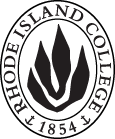 Cover page						Scroll over blue text to see further instructionsB.  NEW OR REVISED COURSES:D. SignaturesChanges that directly impact more than one department/program MUST have the signatures of all relevant department chairs, program directors, and relevant dean (e.g. when creating/revising a program using courses from other departments/programs). Proposals that do not have appropriate approval signatures will not be considered. Type in name of person signing and their position/affiliation.Send electronic files of this proposal and accompanying catalog copy to graduatecommittee@ric.edu and a printed or electronic signature copy of this form to the current Chair of Graduate Committee. Check Graduate Committee website for due dates.D.1. Approvals:   required from programs/departments/deans who originate the proposal.  may include multiple departments, e.g., for joint/interdisciplinary prposals. D.2. Acknowledgements: REQUIRED from OTHER PROGRAMS/DEPARTMENTS IMPACTED BY THE PROPOSAL. SIGNATURE DOES NOT INDICATE APPROVAL, ONLY AWARENESS THAT THE PROPOSAL IS BEING SUBMITTED.  List all other programs and departments affected by this proposal.  Signatures from these departments are required in the signature section. CONCERNS SHOULD BE BROUGHT TO THE GRADUATE COMMITTEE MEETING FOR DISCUSSION. A.1. Course or programMGT 545 Production and inventory ManagementMGT 545 Production and inventory ManagementMGT 545 Production and inventory ManagementMGT 545 Production and inventory ManagementMGT 545 Production and inventory ManagementReplacing A.2. Proposal typeCourse:  creation  Course:  creation  Course:  creation  Course:  creation  Course:  creation  A.3. OriginatorPaul JacquesPaul JacquesHome departmentHome departmentManagement and MarketingManagement and MarketingA.4. Rationale/ContextThis course develops knowledge of production planning systems, master production scheduling, aggregate planning, inventory planning, and production controlThis new course represents new learning opportunities for students and would give the student taking the course tools enabling the student to more effectively address comprehensive design and execution issues related to long-range organizational capabilities in effectively and efficiently anticipating and responding to customer demand.This course develops knowledge of production planning systems, master production scheduling, aggregate planning, inventory planning, and production controlThis new course represents new learning opportunities for students and would give the student taking the course tools enabling the student to more effectively address comprehensive design and execution issues related to long-range organizational capabilities in effectively and efficiently anticipating and responding to customer demand.This course develops knowledge of production planning systems, master production scheduling, aggregate planning, inventory planning, and production controlThis new course represents new learning opportunities for students and would give the student taking the course tools enabling the student to more effectively address comprehensive design and execution issues related to long-range organizational capabilities in effectively and efficiently anticipating and responding to customer demand.This course develops knowledge of production planning systems, master production scheduling, aggregate planning, inventory planning, and production controlThis new course represents new learning opportunities for students and would give the student taking the course tools enabling the student to more effectively address comprehensive design and execution issues related to long-range organizational capabilities in effectively and efficiently anticipating and responding to customer demand.This course develops knowledge of production planning systems, master production scheduling, aggregate planning, inventory planning, and production controlThis new course represents new learning opportunities for students and would give the student taking the course tools enabling the student to more effectively address comprehensive design and execution issues related to long-range organizational capabilities in effectively and efficiently anticipating and responding to customer demand.This course develops knowledge of production planning systems, master production scheduling, aggregate planning, inventory planning, and production controlThis new course represents new learning opportunities for students and would give the student taking the course tools enabling the student to more effectively address comprehensive design and execution issues related to long-range organizational capabilities in effectively and efficiently anticipating and responding to customer demand.A.5. Student impactThere is no negative student impact. The course broadens the options that students have to choose from in the pursuit of the MS Operations Management degree.There is no negative student impact. The course broadens the options that students have to choose from in the pursuit of the MS Operations Management degree.There is no negative student impact. The course broadens the options that students have to choose from in the pursuit of the MS Operations Management degree.There is no negative student impact. The course broadens the options that students have to choose from in the pursuit of the MS Operations Management degree.There is no negative student impact. The course broadens the options that students have to choose from in the pursuit of the MS Operations Management degree.There is no negative student impact. The course broadens the options that students have to choose from in the pursuit of the MS Operations Management degree.A.6. Impact on other programsA.7. Resource impactFaculty PT & FT: Two new full-time faculty members would be needed in the Fall of 2018 to support this proposal and the package of related proposals. One faculty member would be a Ph.D. while the other would be an Executive in Residence, professionally qualified. Two new full-time faculty members would be needed in the Fall of 2018 to support this proposal and the package of related proposals. One faculty member would be a Ph.D. while the other would be an Executive in Residence, professionally qualified. Two new full-time faculty members would be needed in the Fall of 2018 to support this proposal and the package of related proposals. One faculty member would be a Ph.D. while the other would be an Executive in Residence, professionally qualified. Two new full-time faculty members would be needed in the Fall of 2018 to support this proposal and the package of related proposals. One faculty member would be a Ph.D. while the other would be an Executive in Residence, professionally qualified. Two new full-time faculty members would be needed in the Fall of 2018 to support this proposal and the package of related proposals. One faculty member would be a Ph.D. while the other would be an Executive in Residence, professionally qualified. A.7. Resource impactLibrary:no impact   no impact   no impact   no impact   no impact   A.7. Resource impactTechnologyno impact   no impact   no impact   no impact   no impact   A.7. Resource impactFacilities:Classroom in the evening will be needed.Classroom in the evening will be needed.Classroom in the evening will be needed.Classroom in the evening will be needed.Classroom in the evening will be needed.A.7. Resource impactPromotion/ Marketing needs None…part of overall MS Operations Management promotion package.None…part of overall MS Operations Management promotion package.None…part of overall MS Operations Management promotion package.None…part of overall MS Operations Management promotion package.None…part of overall MS Operations Management promotion package.A.8. Semester effectiveFall, 2018A.9. Rationale if sooner than next fallA.9. Rationale if sooner than next fallOld (for revisions only – list only information that is being revised)NewB.1. Course prefix and number MGT 545B.2. Cross listing number if anyB.3. Course title Production and Inventory ManagementB.4. Course description Students learn the design and management of manufacturing, service, and distribution processes, including the interrelationship of demand, planning, and an introduction to the transportation of goods.B.5. Prerequisite(s)Graduate status, MGT536	B.6. OfferedAnnuallyB.7. Contact hours 4B.8. Credit hours4B.9. Justify differences if anyB.10. Grading system Letter grade  B.11. Instructional methodsLaboratory | Lecture  | Practicum  |  Small group | Individual  | B.12.CategoriesMajor/Program free elective, Required for CGS in Supply Chain ManagementB.13. How will student performance be evaluated?Class participation | Exams | Presentations | Papers  | Class Work | Interviews | Quizzes |Projects | B.14. Redundancy with, existing coursesn/aB. 15. Other changes, if anyB.16. Course learning outcomes: List each outcome in a separate rowProfessional organization standard(s), if relevant How will the outcome be measured?A. Develop and perform structured problem solving techniques and be able to utilize principles of consensus in the decision making process.B. Demonstrate and perform supervisory tasks required of personnel in manufacturing industries for maximizing production efficiencies regarding time, materials, machine, and human resources availability.C. Develop and demonstrate a work ethic consistent with industrial management practices and procedures.D. Recognize, understand, and utilize human resource management skills such as communication, motivation, team work, cooperation, and the like.E. Assess and develop production strategy based on the manufacturing process.F. Explain the importance of proper utilization of new technology to increase productivity.Collectively, the course learning objectives reflect the guidelines established by following professional organizations and are embedded in the suggested course text:The Certified Supply Chain Professional (CSCP) and Certificate in Production and Inventory Management (CPIM) offered by The Association for Operations Management (APICS);The Certified Professional in Supply Management (CPSM) from the Institute for Supply Management (ISM); andThe SCPro™ from the Council of Supply Chain Management Professionals (CSCMP).Student achievement of the targeted course learning outcomes will be measured via performance on tests, quizzes and assignments that specifically relate to the course learning objectives as addressed in the suggested course texts.Click Tab from here to add rowsB.17. Topical outline:  Do NOT insert a full syllabus, only the topical outlineScope of Materials ManagementOperating EnvironmentSupply Chain conceptsProduction Planning SystemsManufacturing Planning and Control systemsSales and Operations PlanningProduction Planning modelsMaster SchedulingScheduling and the Production PlanDeveloping a Master Production Schedule (MPS)Relationship of Production, Master Scheduling, forecasting and salesMaterials Requirements PlanningBills of materialsMaterials Requirements Planning ProcessesLeveraging and Implementing the Materials Requirements planProduction ControlOrder preparationSchedulingProduction control in service operationsInventory FundamentalsAggregate inventory managementInventory management objectivesInventory, costs and impact on financial statementsOrder QuantitiesEconomic order quantity modelsQuantity discountingOrdering in the face of uncertaintyPhysical Inventory and Warehouse Management ModelsWarehouse management conceptsInventory records managementTechnology and inventory managementTransportation processesProduct and Process Design and DevelopmentProduct development principlesProcess selectionContinuous process improvementTotal Quality ManagementTotal Quality Management as an overarching philosophyTotal Quality Management – a systems viewQuality CostsINSTRUCTIONS FOR PREPARING THE CATALOG COPY:  The proposal must include all relevant pages from the college catalog, and must show how the catalog will be revised.  (1) Go to the “Forms and Information” page on the Graduate Committee website. Scroll down until you see the Word files for the current catalog. (2) Download ALL catalog sections relevant for this proposal, including course descriptions and/or other affected programs.  (3) Place ALL relevant catalog copy into a single file.  Put page breaks between sections and delete any catalog pages not relevant for this proposal. (4) Using the track changes function, revise the catalog pages to demonstrate what the information should look like in next year’s catalog.  (5) Check the revised catalog pages against the proposal form, especially making sure that program totals are correct if adding/deleting course credits.  NamePosition/affiliationSignatureDatePaul JacquesDirector, MS Operations Management ProgramMike CaseyChair of  Management and MarketingJeffrey MelloDean of the School of  BusinessNamePosition/affiliationSignatureDate